              Year 9 Extra Curricular Activities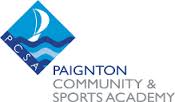 !! EVERYONE WELCOME !!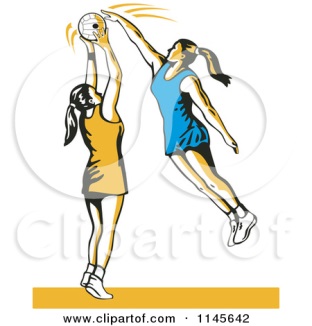 Lunchtime clubs run from 1:15 - 1.45pm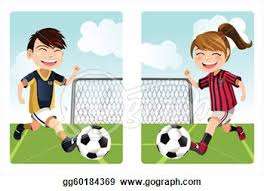 After School activities runs from 3-4pmActivityWhenWhereMONDAYMONDAYMONDAYFree PlayLunchAstroHub ClubLunchHUBLeague NetballAfter schoolHUBTUESDAYTUESDAYTUESDAYHub ClubLunchHUBFree PlayLunchAstroGirls’ FootballAfter schoolAstroBadmintonAfter schoolHub	Dance	After schoolPerf Arts BlockBoys FootballAfter schoolAstroWEDNESDAYWEDNESDAYWEDNESDAYFree PlayLunchAstroHub ClubLunchHUBGirls’ CricketAfter schoolHUBNetballAfter schoolHUBDodgeballAfter schoolGymTable TennisAfter schoolDining HallTHURSDAYTHURSDAYTHURSDAYFree PlayLunchAstroHub ClubLunchHUBBasketballAfter schoolSports HallIndoor HockeyAfter schoolBRC Sports HallFRIDAYFRIDAYFRIDAYDanceLunchPerf Arts BlockFree PlayLunchAstroHub ClubLunchHUB